Morning Prayer for Healing and WholenessAug 30, 2023Opening Hymn  Surely the PresenceSurely the presence of the Lord is in this placeI can feel His mighty power and His graceI can feel the brush of angel’s wingsI see glory on each faceSurely the presence of the Lord is in this placeThe Officiant says to the peopleDearly beloved, we have come together in the presence ofAlmighty God our heavenly Father, to render thanks for thegreat benefits that we have received at his hands, to set forthhis most worthy praise, to hear his holy Word, and to ask, forourselves and on behalf of others, those things that arenecessary for our life and our salvation.  And so that we mayprepare ourselves in heart and mind to worship him, let uskneel in silence, and with penitent and obedient heartsconfess our sins, that we may obtain forgiveness by hisinfinite goodness and mercy.Silence is kept.Officiant and People togetherAlmighty and most merciful Father,we have erred and strayed from thy ways like lost sheep,we have followed too much the devices and desires of our    own hearts,we have offended against thy holy laws,we have left undone those things which we ought to    have done,and we have done those things which we ought not to    have done.But thou, O Lord, have mercy upon us,spare thou those who confess their faults,restore thou those who are penitent,according to thy promises declared unto mankindin Christ Jesus our Lord;and grant, O most merciful Father, for his sake,that we may hereafter live a godly, righteous, and sober life,to the glory of thy holy Name.  Amen.The Officiant saysThe Almighty and merciful Lord grant us absolution andremission of all our sins, true repentance, amendment oflife, and the grace and consolation of his Holy Spirit.  Amen.The Invitatory and PsalterOfficiant 	O Lord, open thou our lips.People	And our mouth shall show forth thy praise.Officiant and PeopleGlory to the Father, and to the Son, and to the Holy Spirit: asit was in the beginning, is now, and will be forever.  Amen. Alleluia!The Lord is full of compassion and mercy:  O come, let us adore him.Alleluia.JubilateSee attached music and wordsChrist our Passover   Pascha nostrum1 Corinthians 5:7-8; Romans 6:9-11; 1 Corinthians 15:20-22All read togetherAlleluia.Christ our Passover is sacrificed for us; *    therefore let us keep the feast,Not with old leaven,neither with the leaven of malice and wickedness, *  but with the unleavened bread of sincerity and truth. Alleluia.Christ being raised from the dead dieth no more; *    death hath no more dominion over him.For in that he died, he died unto sin once; *    but in that he liveth, he liveth unto God.Likewise reckon ye also yourselves to be dead indeed unto sin, *   but alive unto God through Jesus Christ our Lord.  Alleluia.Christ is risen from the dead, *    and become the first fruits of them that slept.For since by man came death, *    by man came also the resurrection of the dead.For as in Adam all die, *    even so in Christ shall all be made alive.  Alleluia.Psalm 46:1-7TogetherGod is our refuge and strength,
A[a] very present help in trouble.
2 Therefore we will not fear,
Even though the earth be removed,
And though the mountains be carried into the [b]midst of the sea;
3 Though its waters roar and be troubled,
Though the mountains shake with its swelling. Selah4 There is a river whose streams shall make glad the city of God,
The holy place of the [c]tabernacle of the Most High.
5 God is in the midst of her, she shall not be [d]moved;
God shall help her, just [e]at the break of dawn.
6 The nations raged, the kingdoms were moved;
He uttered His voice, the earth melted.7 The Lord of hosts is with us;
The God of Jacob is our refuge. SelahGlory to the Father, and the Son, and to the Holy Spirit: *  as it was in the beginning, is now, and will be forever. Amen.The LessonsA Reading from Hosea 6: 1-3 Context:  In Chapter 5, Hosea is telling Israel that the nation is defiled.  The nation has delt treacherously with the LORD.  Hosea calls out Judah and Ephraim and their actions and advises they must acknowledge their offense and return to the LORD.  Come, and let us return unto the Lord: for he hath torn, and he will heal us; he hath smitten, and he will bind us up. 2 After two days will he revive us: in the third day he will raise us up, and we shall live in his sight. 3 Then shall we know, if we follow on to know the Lord: his going forth is prepared as the morning; and he shall come unto us as the rain, as the latter and former rain unto the earth. The Word of the Lord.Answer 	Thanks be to God.A Song of Creation  Benedicite, omnia opera DominiIn unisonI Invocation O all ye works of the Lord, bless ye the Lord;Praise Him and magnify Him forever.O ye angels of the Lord, bless ye the Lord;Praise Him and magnify Him forever.IV The People of GodO ye people of God, bless ye the Lord;O ye priests of the Lord, bless ye the Lord;O ye servants of the Lord, bless ye the Lord;Praise Him and magnify Him forever.O ye spirit and souls of the righteous, bless ye the Lord;O ye holy and humble men of heart, bless ye the Lord.Let us bless the Father, the Son and the Holy Spirit; praise Him and magnify Him forever.   Glory to the Father, and to the Son, and to the Holy Spirit: *  as it was in the beginning, is now, and will be forever. Amen.A Reading from the Gospel of Mark 8: 22-26 Context:  Jesus has sailed to the other side of the Sea of Galilee with His disciples.  There He fed the 4000.  He previously had fed 5000 and gathered up remains of 12 loaves and fishes.  Now, the disciples gather up 7 remnants.  The disciples do not understand and Jesus asks them…how is it that you do not understand?   22 Then He came to Bethsaida; and they brought a blind man to Him, and begged Him to touch him. 23 So He took the blind man by the hand and led him out of the town. And when He had spit on his eyes and put His hands on him, He asked him if he saw anything.  24 And he looked up and said, “I see men like trees, walking.” 25 Then He put His hands on his eyes again and made him look up. And he was restored and saw everyone clearly. 26 Then He sent him away to his house, saying, [d]“Neither go into the town, nor tell anyone in the town.”The Word of the Lord.Answer 	Thanks be to God.The Apostles’ CreedOfficiant and People togetherI believe in God, the Father almighty,    maker of heaven and earth;And in Jesus Christ his only Son our Lord;    who was conceived by the Holy Ghost,    born of the Virgin Mary,    suffered under Pontius Pilate,    was crucified, dead, and buried.    He descended into hell.    The third day he rose again from the dead.    He ascended into heaven,    and sitteth on the right hand of God the Father almighty.    From thence he shall come to judge the quick and the dead.I believe in the Holy Ghost,    the holy catholic Church,    the communion of saints,    the forgiveness of sins,    the resurrection of the body,    and the life everlasting.  Amen.The PrayersOfficiant	The Lord be with you.People	And with thy spirit.Officiant	Let us pray.Song of PreparationHide me Lord in Your holiness; every fear I now confess.Praise to You forgiving Lord.Hide me in Your holiness.Hide me in Your holiness.Officiant and PeopleOur Father, who art in heaven,    hallowed be thy Name,    thy kingdom come,    thy will be done,       on earth as it is in heaven.Give us this day our daily bread.And forgive us our trespasses,    as we forgive those who trespass against us.And lead us not into temptation,    but deliver us from evil.For thine is the kingdom, and the power, and the glory,    for ever and ever.  Amen.Suffrage AThe people respond with the bolded verseV.   O Lord, show thy mercy upon us;R.	And grant us thy salvation.V.	Endue thy ministers with righteousness;R.	And make thy chosen people joyful.V.	Give peace, O Lord, in all the world;R.	For only in thee can we live in safety.V.	Lord, keep this nation under thy care;R.	And guide us in the way of justice and truth.V.	Let thy way be known upon earth;R.	Thy saving health among all nations.V.	Let not the needy, O Lord, be forgotten;R.	Nor the hope of the poor be taken away.V.	Create in us clean hearts, O God;R.	And sustain us with thy Holy Spirit.From Max Lucado’s You’ll Get Through ThisForgotten destinies litter the landscape like carcasses. We redefine ourselves according to our catastrophes. I am the divorcee, the addict, the bankrupt business person, the kid with the disability, or the man with the scar. We settle for a small destiny….Determine not to make this mistake. Think you have lost it all? You haven’t. God’s gifts and God’s call are under full warranty – never canceled, never rescinded (Romans 11:29) Hear and heed yours… I am still God’s child. My life is more than this life. God will make something good out of this. I will work hard, stay faithful, and trust him no matter what. Intercessory Prayer for Healing O God of heavenly powers, by the might of your command you drive away from the bodies of Your children all sickness and all infirmity: Be present in your holiness and the power of Your Spirit to touch and heal:  ____________________________________________________________________________________________________________________________________Take away their suffering, illness and pain and may they be banished, and their strength restored; and that, their health being renewed, they may bless your holy Name; through Jesus Christ our Lord.  AmenThe General ThanksgivingOfficiant and PeopleAlmighty God, Father of all mercies,we thine unworthy servantsdo give thee most humble and hearty thanksfor all thy goodness and loving-kindnessto us and to all men.We bless thee for our creation, preservation,and all the blessings of this life;but above all for thine inestimable lovein the redemption of the world by our Lord Jesus Christ,for the means of grace, and for the hope of glory.And, we beseech thee,give us that due sense of all thy mercies,that our hearts may be unfeignedly thankful;and that we show forth thy praise,not only with our lips, but in our lives,by giving up ourselves to thy service,and by walking before theein holiness and righteousness all our days;through Jesus Christ our Lord,to whom, with thee and the Holy Ghost,be all honor and glory, world without end.  Amen.Let us bless the Lord. Alleluia, Alleluia, Alleluia!Thanks be to God. Alleluia, Alleluia, Alleluia!OfficiantGlory to God whose power, working in us, can do infinitelymore than we can ask or imagine:  Glory to him fromgeneration to generation in the Church, and in Christ Jesusfor ever and ever.  Amen.  Ephesians 3:20Closing Hymn  Open Our Eyes LordOpen our eyes Lord, we want to see JesusTo reach out and touch Him, and tell Him we love HimOpen our ears Lord, and help us to listenOpen our eyes Lord, we want to see JesusAttach Jubilate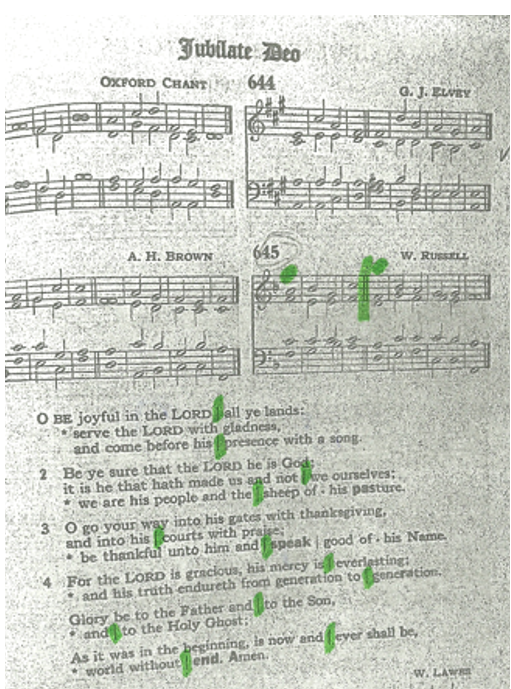 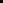 